	Obmann: Werner Uran, Tel.: 0664/3839502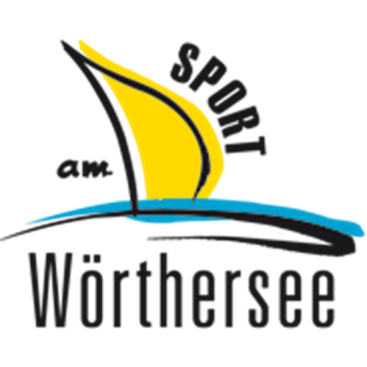 				Teamleiter Triathlon: Rudi Sima, Tel.: 0676/6909740Presseaussendung/TerminankündigungSehr geehrte Redaktion!Wir bitten um eine Terminankündigung und Berichterstattung über den bereits 5. CROSS KIDS CUP & JEDERMANN.Schwimmen, Radfahren und Laufen – beim Cross Kids Cup könnt ihr den Triathlon-Sport kennenlernen.Der Verein Sport am Wörthersee veranstaltet bereits zum fünften Mal den Cross Kids Cup, bei dem man in allen Disziplinen – Radfahren, Schwimmen und Laufen - sein sportliches Können unter Beweis stellen kann. Um den Kindern, Jugendlichen und Erwachsenen die Faszination am Triathlon-Sport zu vermitteln, hat der Verein SAW – Sport am Wörthersee –unter Obmann Werner Uran und Teamleiter Rudi Sima eine Veranstaltungsreihe entwickelt.Bereits die letzten vier Jahre wurde diese Sportveranstaltung zu einem großen sportlichen Ereignis und konnte viele junge SportlerInnen für den Triathlon-Sport begeistern.Kinder – ab sechs Jahren –, Jugendliche und Erwachsene haben dabei die Möglichkeit, den Triathlon-Sport näher kennen zu lernen. Der Cross Kids Cup besteht aus drei Disziplinen und wird in sieben Klassen durchgeführt: SWIM / BIKE / RUN Eine erfolgreiche Teilnahme beim CKC erfordert auch spezielle Regeln um letztendlich als Finisher gut im Ziel an zukommen.SchwimmenBeim Schwimmen sind keine Hilfsmittel wie Schwimmflügel, Flossen, Schnorchel etc. erlaubt. RadfahrenEs dürfen nur Mountainbikes benützt werden. Gefahren wird im abgesperrten Gelände. Beim Radfahren darf erst nach dem Verlassen der Wechselzone auf das Fahrrad gestiegen werden. Radfahren mit nacktem Oberkörper ist verboten. Während des gesamten Radfahrbewerbs besteht Helmpflicht.LaufenDas Tragen einer Oberbekleidung ist Pflicht. Das Laufen ohne Schuhe ist verboten. Es ist auch verboten, sich beim Laufen begleiten und/oder betreuen zu lassen. Die Austragungsorte sind Völkermarkt, Keutschach, Feistritz/Rosental und Velden. 26. Mai 2019		Völkermarkt, Erlebnisschwimmbad 22. Juni 2019		Keutschach, Strandbad/Rauschelesee29. Juni 2019		Feistritz/Rosental, WAHAHA Paradise14. Juli 2019		Velden, Cap Wörth – FinaleDie Veranstalter sind für den diesjährigen Cross Kids Cup bestens vorbereitet und freuen sich auf eine rege Teilnahme. Alle weiteren Informationen zur Veranstaltung finden Sie unter www.s-a-w.at sowie im CKC Folder (Anhang). 